癲癇手術與術前評估工作坊(基礎班)主辦：台灣癲癇醫學會 協辦：理諾珐台灣股份有限公司時間：111年9月18日(日)  09:00-16:40 (報到: 08:30-09:00)地點：台北喜來登飯店B1會議室(台北市中正區忠孝東路一段12號)議程：如附件費用：會  員：新台幣 1000元整，限台灣癲癇醫學會會員。非會員：新台幣2,500元整。團體優惠：為鼓勵組織癲癇手術團隊，同一家醫院3人以上一起報名，每人減免500元。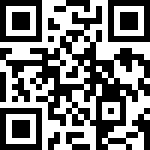 報名方式：一、線上報名網址： https://reurl.cc/d2KrA2二、報名截止日期： 111年8月31日中午12:00止。(額滿將提早結束報名)三、一律採線上報名，會員及非會員請務必事先報名，待報名成功收到學會通知後再繳費，繳費後請將繳費收據e-mail至台灣癲癇醫學會秘書處，完成報名手續。未繳費者，取消資格；繳費後，未克參加者，不予退費，敬請見諒。e-mail: epil1990@ms36.hinet.net四、名額限20名，請及早報名，錄取以報名之先後及是否完成繳費為準，如報名成功，收到通知後仍未繳費，將取消資格，通知備取名單。五、111年9月7日下午15:00以後，請於癲癇學會網站上查詢報到編號，無需電話查詢。http://www.epilepsy.org.tw說明： 1. 於課程結束後發給研習證明。2. 神經內科2.16點、小兒神經科2分、神經外科5分。台灣癲癇醫學會理事長 尤香玉     秘書長 周建成 敬邀 附件 癲癇手術與術前評估工作坊(基礎班)節 目 表時間：111年9月18日(日)  09:00-16:40 (報到: 08:30-09:00)地點：台北喜來登飯店B1會議室(台北市中正區忠孝東路一段12號)TimeTopicSpeaker09:00 – 09:10Opening尤香玉醫師台灣癲癇醫學會理事長09:10 – 09:30癲癇手術術前評估介紹尤香玉醫師台灣癲癇醫學會理事長09:30 – 10:00錄影腦電波監測陳倩 醫師臺北榮總 癲癇科10:00 – 10:20癲癇影像醫學 – 神經科醫師觀點周建成 醫師臺北榮總 癲癇科10:20 – 10:40Coffee break10:40 – 11:00神經心理評估盧羿君 心理師臺北榮總 神經內科11:00 – 11:20選擇性的術前評估工具施彥丞 醫師臺北榮總 癲癇科11:20 – 11:40癲癇手術之臨床實務林俊甫 醫師臺北榮總 神經外科11:40 – 12:00建立癲癇手術團隊 – 台中榮總的經驗董欣 醫師臺中榮總 神經內科12:00 – 12:50Lunch12:50 – 13:50個案分析討論（一）分組指導A 周建成  廖致翔B 施彥丞  李政家C 董欣    林俊甫D 陳倩    陳信宏13:50 – 14:50個案分析討論（二）分組指導A 周建成  廖致翔B 施彥丞  李政家C 董欣    林俊甫D 陳倩    陳信宏14:50 – 15:10Coffee break分組指導A 周建成  廖致翔B 施彥丞  李政家C 董欣    林俊甫D 陳倩    陳信宏15:10 – 16:10個案分析討論（三） 分組指導A 周建成  廖致翔B 施彥丞  李政家C 董欣    林俊甫D 陳倩    陳信宏16:10 – 16:30綜合討論尤香玉醫師台灣癲癇醫學會理事長16:30 – 16:40Closing尤香玉醫師台灣癲癇醫學會理事長